ПРОЕКТО внесении изменений в Положение о комиссии по соблюдению требований к служебному поведению муниципальных служащих и урегулированию конфликта интересов в администрации Порецкого района, утвержденное постановлением администрации Порецкого района Чувашской Республики от 28.12.2015 № 380В соответствии с Федеральным законом от 6 октября 2003 г. № 131-ФЗ «Об общих принципах организации местного самоуправления в Российской Федерации», администрация Порецкого района Чувашской Республикип о с т а н о в л я е т:1. Внести в Положение о комиссии по соблюдению требований к служебному поведению муниципальных служащих и урегулированию конфликта интересов в администрации Порецкого района, утвержденное постановлением администрации Порецкого района Чувашской Республики от 28.12.2015 № 380 следующие изменения:1.1. в подпунктах «а», «б», «д» пункта 29 слова «отчества» дополнить словами «(последнее - при наличии)». 2. Настоящее постановление вступает в силу после его официального опубликования.Глава администрации								Е.В. Лебедев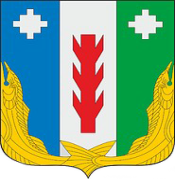 АдминистрацияПорецкого районаЧувашской РеспубликиПОСТАНОВЛЕНИЕ____ 2021 № ___с. ПорецкоеЧăвашРеспубликинПăрачкаврайонĕнадминистрацийĕЙЫШĂНУ_____ 2021 № ___Пăрачкавсали